”전기전자재료학회” (November 20-21, 2018)<롯데부여리조트 숙박신청서> ▶숙박자 정보▶객실요금 (VAT 포함)  - 객실 내 무료제공 : 무선인터넷, 생수-2병, 커피/Tea set조식은 불포함 입니다.객실 비품 : 냉장고, 커피포트, 드라이기, 샴푸, 바디워시, 타월 등 (칫솔, 치약, 면도기 개인 지참)부대시설 안내 : 엔제리너스 / 치킨점 / 노래방 / 게임존 / 편의점 / 코인세탁실 / 본디마슬 레스토랑 etc.Cut-off date  :  2018. 10. 26 (금) - 선호객실 조기 마감 예상되오니, 빠른 예약 바랍니다.객실 베드타입 마감 시 더블 또는 트윈으로 임의 배정 드리오니 참고 부탁 드립니다.▶결제정보 _ 객실 예약 시, 보증용 카드 오픈 필수입니다.(Booking Guaranteed)               (체크인시 지불수단 or 카드번호 변경 가능합니다.)▶ 객실 취소 및 No-Show일 경우 규정의 의해 상기 개런티 카드 결제됨을 동의합니다.* 신청자 서명란 :                          (동의 서명 없을 시 예약 제한 됩니다)▶ No-Show 및 취소 요금 부과 규정 • 체크인 일자 기준, 7일 ~ 5일전 예약객실요금의 30% 부과,  4일 ~ 3일전 예약객실요금의 50% 부과• 2일전 ~ 당일 객실 취소 시 예약객실요금의 100% 부과됩니다.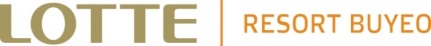 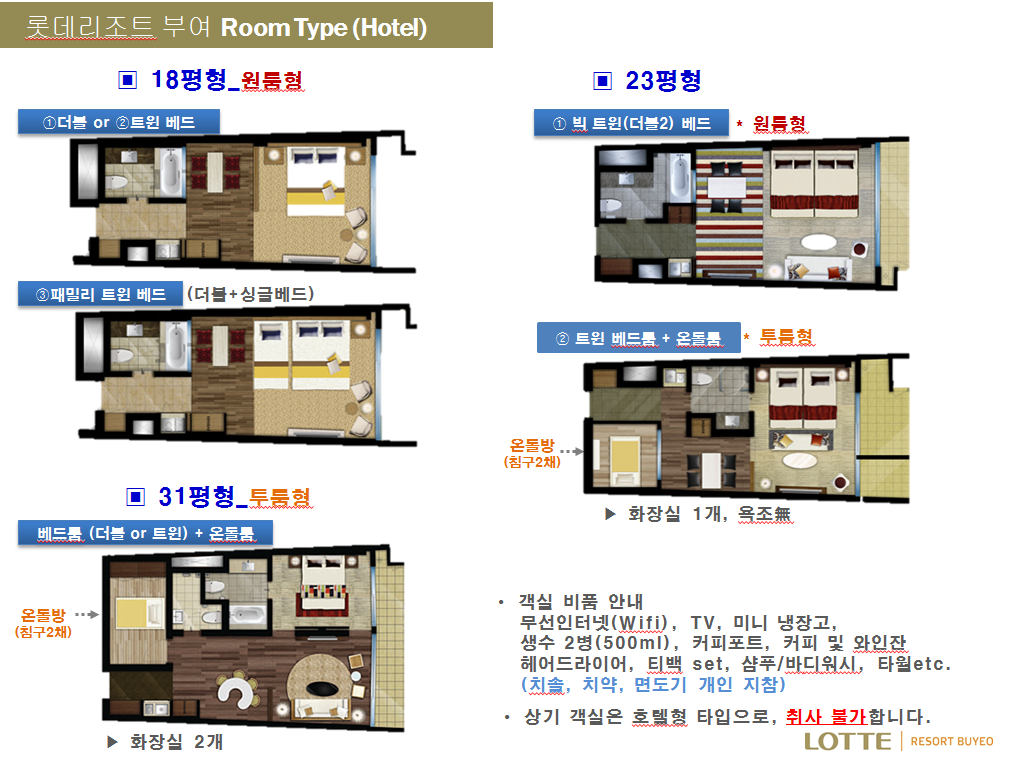 예약센터Fax) 02-513-3804Email)lotteresort.rsv@lotte.netTel) 1588-4355 (월~금 : 09:00 ~ 18:00)성명(한글)소  속핸드폰이메일Check-In(P.M. 3:00)2018년  11월       일Check-Out(A.M. 11:00)2018년 11월       일객실타입 선택 (클린형 – 취사 불가)객실타입 선택 (클린형 – 취사 불가)11.19(월)11.20(화)11.21(수)객실수18평형 (2인)18평형 (3인)(  ) Double Bed(  ) Twin Bed (  ) Family Twin Bed(더블 + 싱글)120,000원120,000원120,000원-18평형 (3~4인)(  ) Double Bed+ 온돌(  ) Twin Bed+ 온돌130,000원130,000원-23평형 (4인)(  ) Double 2ea, 원룸형(  ) Twin+온돌, 분리형135,000원135,000원135,000원31평형 (4인)(  ) Double+온돌 (  ) Twin+온돌150,000원150,000원150,000원기타요청사항*31평형_5인부터 침구 15,000원/인 추가됩니다. (최대 2채까지 추가 가능)*23평형 이상 콘도로 변경 시 1박 당 10,000원 추가 요금 발생됩니다. *31평형_5인부터 침구 15,000원/인 추가됩니다. (최대 2채까지 추가 가능)*23평형 이상 콘도로 변경 시 1박 당 10,000원 추가 요금 발생됩니다. *31평형_5인부터 침구 15,000원/인 추가됩니다. (최대 2채까지 추가 가능)*23평형 이상 콘도로 변경 시 1박 당 10,000원 추가 요금 발생됩니다. *31평형_5인부터 침구 15,000원/인 추가됩니다. (최대 2채까지 추가 가능)*23평형 이상 콘도로 변경 시 1박 당 10,000원 추가 요금 발생됩니다. *31평형_5인부터 침구 15,000원/인 추가됩니다. (최대 2채까지 추가 가능)*23평형 이상 콘도로 변경 시 1박 당 10,000원 추가 요금 발생됩니다. 카드종류카드 소유주명카드번호유효기간     년      월